The topic of the lesson. Food and eating outObjectives : at the end of the lesson students will be able:to write the menu of the restaurant;to use active vocabulary;to order meal in the restaurant, café or tea-room and over the phone;to complain about the quality of the meal Equipment: Worksheet 1 , Student’s book , flesh drive with video, whiteboard , projector, laptop and Internet connection ( optional)Form: 9th ( specialized school )Level : B1+Student’s book: David Spencer Gateway B1 +ProcedureWarm upGood afternoon, dear students! How  are you?  Are you ready to start our lesson?The topic of our lesson is “ Food and eating out” .So, let’s start. 1 . Decide which products are healthy and which are junk? Why do you think so?Orange juice, milk, sausage, burger, eggs, butter, porridge, chocolate, beer, melon, Coca- cola.II .  The main part of the lessonDeveloping vocabularyStudent’s book p 55Vocabulary revision Ex 1, 2Developing speakingHow often do you eat out?Where can you go? Choose one card and make up the dialogues with your partner : ordering a meal in the restaurant, ordering a pizza over the phone, ordering a dessert in a tea room and complaining about the quality of the meal.Models of the dialoguesOrdering a meal in the restaurantWaiter: Hello. Can I help you? Customer: Yes. I'd like to have lunch. Waiter: Would you like to have a starter? Customer: Yes, I'd like to have a bowl of chicken soup, please. Waiter: And what would you like to have for the main course? Customer: I'd like to have a cheese burger. Waiter: Would you like anything to drink? Customer: Yes, I'd like to have a glass of Coke. Waiter: Can I bring you anything else? Customer: No thank you. But I’d like to have the bill, please. Waiter: Certainly. (After a moment) Waiter: That's $34. Customer: Here you are. Thank you very much. Waiter: You're welcome. Have a nice day. Customer: Thank you, same to you. Ordering a dessert in the tea roomWaiter: Hello, welcome to The Coffee House. How are you today?Customer: Hello, I’m pretty good, how are you?Waiter: I’m great, thanks for asking. What can I get for you today? Customer: Can I get a large coffee, please? With cream and sugar.Waiter: Yes, is that all for you today?Customer: No, I would like to have a piece of chocolate mousse cake.Waiter: OK. Would you like to try our new  scone?Customer : No, thank you.Waiter : Alright, one large coffee and a chocolate mousse cake. Your total is $7 . Would you like to buy by cash or card?Customer: By card, please.Waiter: Please sign…here’s your receipt.Customer: Thank you.Waiter: Please wait at the counter over there for your coffee and cake. Thank you, have a nice day!Customer: Thank you, same to you.Ordering a pizza over the phoneRestaurant: Good afternoon, Jack’s pizza. How can I help you?Customer: I’d like one big pizza with olives and pineapple, please.Restaurant : Ok, and would you like a side dish?Customer: Yes, I would like a small salad, please.Restaurant: No problem. Anything else?Customer: Yes, one large bottle of Coke, please.Restaurant: Ok, great. That’s one big pizza with olives and pineapple, one small salad and a large bottle of Cola.Customer : Yes , that’s right. How much is it?Restaurant: That’s 20 dollars. Can you give me your name and address, please?Customer: My name is…………. And my address is 24 , Brown streetRestaurant: And can you give me your phone number, please?Customer: Yes, it’s 0985674321Restaurant: Ok, thank you for your order. It will be in 40 minutes. Good bye.Customer: Good bye.Complaining about the quality of the mealCustomer: Excuse me, I've been waiting for over 30 minutes and my meal still hasn't come.Waiter: What did you order?Customer: Steak and salad.Waiter: Just one moment, I'll go and see what the delay is.Customer: Thank you.(After a few minutes)Waiter: Sorry to keep you waiting. Here's your steak and salad.Customer: Thank you. Sorry, but this knife is a little dirty. Could you bring me another one?Waiter: I'm very sorry. Yes, of course.(After a moment)Waiter: Here you are, a new knife and fork.Customer: Thanks. I'm afraid the music is a little too loud. Can you turn it down?Waiter: I'll see what I can do. Is there anything else?Customer: Actually, there is. I ordered my steak medium. This is well-done. I'd like another one, please.Waiter: I do apologize. Here is your steak. Have a nice day!Customer: Thank you.Developing readingWhat is your favourite place to eat out? What is your favourite restaurant?Ignore the gaps, read and answer:What is this text about?Put each of the following words in the correct place in the text ( whiteboard exercise)a)Restaurant            b) café                                   c)tea rooma)Walk                      b) go                                      c)cyclea) Magnificent          b)nice                                    c)favouritea) And                       b) but                                    c)moreovera)Few                         b) little                                 c) lota)Towel                     b) tablecloth                        c)shirta)Blue                        b)dry                                    c)lovelya)Corners                  b) table                             c) kitchena)Eat                          b)order                                c)ask a)Tasteless               b)delicious                           c)undercooked a)Slow                      b)quick                                c) awful a)Pleasant                b)terrible                             c)favouriteMy favourite restaurantI like eating out and I go to a 1)……………… for dinner twice a week. I 2)………………there with my husband , Bill.Our 3)…………………restaurant is an Indian restaurant in Cleveland Street in  London. It is not very big 4)……………… it is always  busy. There are only a 5)……………tables in the restaurant and there is a white 6)……………… on each table. There is also a vase with7)………………… flowers on each table. There are plants in the 8)………………. We usually 9)…………….hot curries and eat them with rice. The food is 10)………………. so we enjoy it very much. The service is 11)……………… and friendly.Bill and I always have a 12)…………………..evening at our favourite restaurant.Answer the questions:What is the author’s favourite dish?Why do these people like eating out there?Developing listening ,watching videoWord booster  ( Whiteboard activity)Match the words and definitions.            What elements are necessary for a successful restaurant?ServiceLocationFoodAtmospherehttp://youtube.com/watch?v=5k1hSu2gdKEListen to Charles Masson , director of Chevalier Restaurant about the top secrets of a successful restaurant. Are these statements true or false? Correct the false ones.The first element of success is great food.Great food should be served  in a proper way.Ambience is a synonym of  location.Flowers on the tables are crucial for ambience.Flowers represent love.Good service is when you don’t  even know you’ve been served.Consistency is not important.The most important ingredient  of success is location of the restaurant.The top 5 secrets of successful restaurant are: great food, atmosphere, service, location and  guests.           Would you like to visit this restaurant? Why?Developing critical thinking- six thinking hatsImagine that you have a possibility to open a new restaurant . Let’s discuss this oppotrunity . We have 6 different points of view. I remind you that we have white hat( facts), black hat ( disadvantages), blue hat ( process), green hat(creativity), yellow hat( benefits) and red hat( feelings). Guess the colour of the hats.Blue hat- Ok, what do you think about a new restaurant in Brovary. What would it be? I even don’t know. Do you have any ideas?White hat- we have a lot of restaurants in different parts of the town. Some of them are very expensive and some are cheap . In my opinion, inhabitants of our town can find any restaurant they need. If they want to have confectionary they can go to  “ Kamelia “ or “ Triple 7”. If they want to celebrate  birthday or any important event ,there is a wide range of cafes , kid’s club and restaurants too. We also have fast food like “Kulinichi” and “ Star’s dogs”Black hat- I don’t think that it is a good idea to start a new business nowadays. There are a lot of restaurants in Brovary. People don’t have money to buy even necessary things not only spend it in the restaurant. In addition, we live near Kyiv, the capital of our country  and that’s why we don’t need to open a new restaurant .Blue hat- do you agree ?Yellow hat-I don’t agree completely. If you have money and find a qualified staff- a good chef, reliable cooks and waiters and write a good business plan with SWOT analyses , it will give you profit and success. All you need is good strategy !Red hat- and  it is so cool to have own restaurant. What a fantastic feeling! You can choose your menu, the interior  and cuisine that you like and so on. I would like to invite my friends and relatives there.  It would be amazing! Green hat- In my view, you should think about distinctive feature of your restaurant. It can be unusual interior, special offers and actions or something else. But it should be very creative. As for me, I am fond of different theme party. You can arrange wild west party, cinema party etc once a month.Blue hat – ok, let’s summarize. Starting a new business is always hard. It has a lot of difficulties but it’s up to you to overcome them.Developing writing – menu( whiteboard exercise)Write the name of the restaurant and example of its menu. Represent it to your classmates. Take the cards with  type of the restaurant: a fast food restaurant, a vegetarian restaurant, a tea room, a restaurant for kids, your restaurantName of the restaurantDish of the dayStartersSaladsMain courses/ entriesDessertsBeveragesSnacksSandwichesWords for reference: cola, sparkly and still water, herbal tea, black tea, coffee, chocolate éclair, spicy pork, meatballs, chips, steak, Greek salad, garden salad, apple pie, ice- cream, chocolate cake, fruit salad, rice, French fries, chicken wings, mashed potatoes, orange juice, tomato juice, pudding, noodles, vegetable soup, roast beef, seafood soup, crab salad, fried mushrooms, vegetarian roll, crispy spring rolls, avocado salad, chicken tikka, Caesar salad, hamburger , fish and chips, chocolate milk, milkshake, hot dog, spaghetti ,sauce , shrimp, dumplings, doughnuts, lemonade, cheeseburger, muffin, pizza, turkey, sandwiches, sausage McMuffin, sausage, bacon and eggs, pancakes,  apple strudel, cupcake, hot chocolate.Model menu:A fast food restaurantDish of the day : avocado salad Main courses: sausage McMuffin, double hamburger,  double cheeseburger, fish and chips, meatballs, hot dog, French fries, sandwichesSalads: garden salad, Greek saladBeverages : cola, sparkly water, still water, black tea, juice, hot chocolateDesserts: cupcake , chocolate éclair, doughnutsUse of English ( additional)Complete the sentences with the correct prepositions:Out, of, up, for, to, in I am very fond…… Chinese food.I like eating ……Let’s invite the Smiths……….. dinner.I prefer a simple café ………a big restaurant.Put the used cutlery ………the sink.I’ll wash them……….. later.III.Summing up What have you learnt at the lesson?Home assignment: Student’s book p.56-57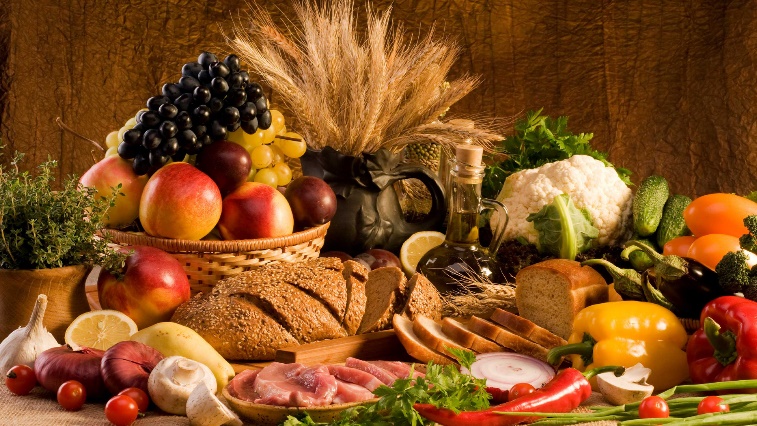 1)AmbienceA extremely important2) consistencyB the form of energy that makes it possible to see things 3)crucialC the quality or fact of staying the same at different times4)lightingD the act of helping or serving customers at a restaurant, hotel etc5)serviceE a quality or characteristic that makes something possible6)ingredientF  the mood or feeling of a particular place         